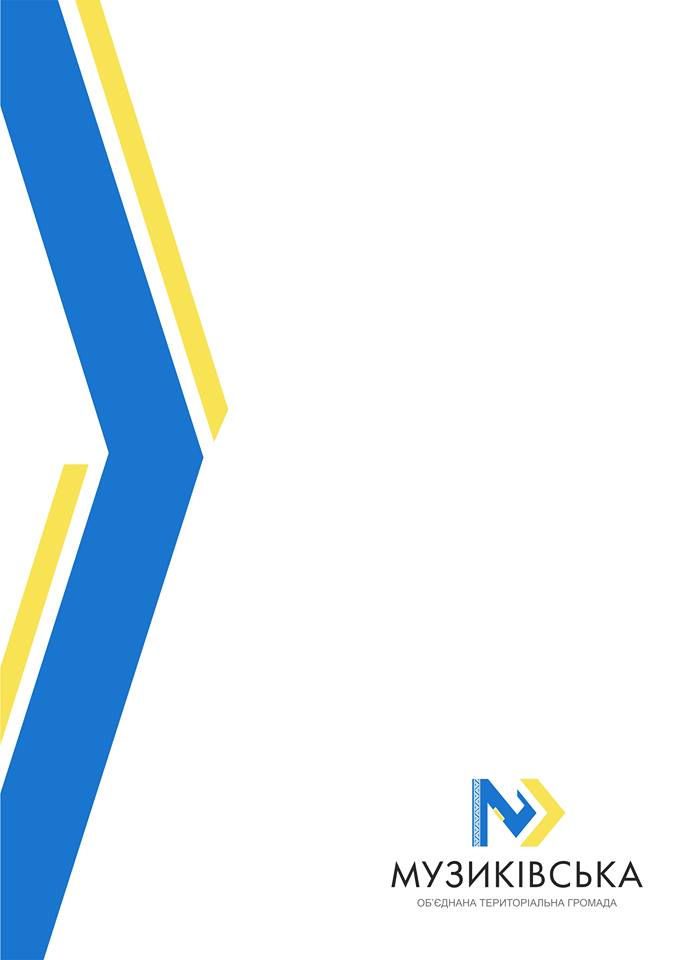 ПЛАНсоціально-економічного та культурного розвитку Музиківської сільськоїтериторіальної громади на 2024 рікс. МузиківкаЗМІСТВступАналіз соціально-економічного розвитку громади за 2023 рікГеографічне розташування і транспортне сполученняМісцева економічна база, ринок праціДемографічний потенціалМісцеве самоврядування і соціальна сфераЕкологічна ситуаціяОсновні проблеми та мета соціально-економічного розвитку громадиМузиківська сільська громада – важливий економічний осередок регіону 3.1: Максимізація використання сільськогосподарського потенціалу громади 3.2: Маркетингове забезпечення економічного розвитку сільської громади 3.3.Підвищення потенціалу громади для залучення інвестицій3.4: Удосконалення системи підтримки малого/середнього бізнесу та мешканцівМузиківська сільської громада – територія сталого розвитку та високих стандартів життя: Модернізація комунальної інженерної інфраструктури: Формування інтегрованого інформаційного та культурного простору громади: Розвиток системи шкільної та дошкільної освіти: Підвищення ефективності управління енергетичними ресурсами та розвиток альтернативної енергетики: Благоустрій територій громади: Формування громадського простору, приязного до людей з особливими потребамиРезультати виконання ПлануДодатки:План ремонту доріг в населених пунктах на території Музиківської територіальної громадиПерелік пріоритетних соціальних інвестиційних проектів, що мають вагоме значення для розвитку Музиківської територіальної громадиВступВ Україні триває реформа місцевого самоврядування та децентралізація влади, яка передбачає передачу більших повноважень і ресурсів на рівень територіальних громад. Важливою складовою та запорукою реалізації цієї реформи є формування спроможних громад, яке відбувається шляхом об’єднання територіальних громад.З метою вироблення і втілення єдиної політики розвитку Музиківської територіальної громади (далі – Музиківської СТГ) розроблено План соціально- економічного та культурного розвитку Музиківської територіальної громади на 2024 рік (далі – План), в якій визначено конкретні пріоритети розвитку у соціальній, економічній та культурній сферах.Методичною основою розроблення Плану є Закон України “Про державне прогнозування та розроблення програм економічного і соціального розвитку України”.При розробленні Плану враховано положення Державної стратегії регіонального розвитку на період до 2027 року, затвердженої постановою Кабінету Міністрів України від 05 серпня 2020 року №695;З метою забезпечення реалізації стратегічних пріоритетів розвитку громади, Плану розроблено з урахуванням основних положень «Стратегії розвитку Херсонської області на період 2021 – 2027 років» та «Стратегії розвитку Музиківської об’єднаної громади на 2017-2025 рр.» зі змінами та доповненнями.Координацію роботи щодо розроблення та формування проекту Плану забезпечував виконавчий комітет Музиківської сільської ради, структурні підрозділи, комунальні підприємства та заклади.На основі оцінки тенденцій економічного і соціального розвитку громади у 2023 році, існуючих проблем громади визначено цілі, основні завдання на 2024 рік.Метою Плану є створення умов для сталого розвитку на основі проведення загальнодержавних реформ, підвищення ефективності використання економічного потенціалу та функціонування соціальної сфери Музиківської сільської ради для поліпшення якості життя населення.План передбачає очікувані результати виконання поставлених завдань, за якими буде відслідковуватися динаміка розвитку громади.План містить переліки інвестиційних проектів, реалізація яких передбачається у 2024 році і які є основою для формування та раціонального використання фінансових ресурсів відповідно до визначених завдань соціально-економічного розвитку Музиківської сільської ради.1.Аналіз соціально-економічного розвиткуГеографічне розташування і транспортне сполученняГромада розташована у південно-західній частині Херсонської області. Опис суміжних територій До складу громади увійшли населені пункти: с. Музиківка, с. Мірошниківка, с.Висунці, с.Східне, с.Загорянівка. Музиківська територіальна громада згідно з адміністративно-територіальним устроєм України входить до складу  Херсонської області. Територія громади є нерозривною, її межі визначаються по зовнішніх межах юрисдикції рад територіальних громад, що об’єдналися. Відстань від адміністративного центру громади с. Музиківки до обласного центру — 17 км; с. Східне розташоване за 50 км від районного центру та за 32 км від залізничної станції Херсон; Загорянівка село, розташоване за 48 км від районного центру і за 30 км від залізничної станції Херсон. Середня відстань від с.Музиківки (центр громади) до села Мірошниківки 3,0 км, до с. Висунці 3,0км, до с. Східне – 15км, до села Загорянівка -13км.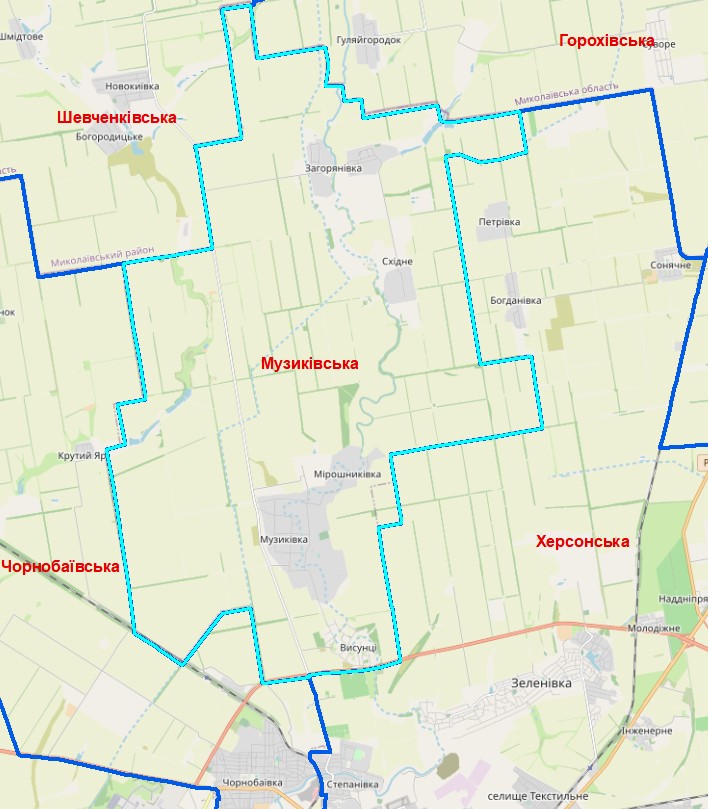 Територія громади	межує : на  заході  і  південному  заході із  Чорнобаївською	сільською радою  Херсонської області ,на північному заході і півночі із Новокиївською сільською радою, Снігурівського району Миколаївської області,на півночі і північному сході Суворська (Черво́нозі́рська) сільська́ ра́да Снігурівського району Миколаївської області,на сході з Зеленівською сільською радою.На півдні із Степанівською сільською радою Суворовського району м.Херсона.Території громади знаходяться у безпосередній близькості від важливого торговельного та економічного центру регіону, адміністративного центру м. Херсон. Вкоротко- та середньостроковій перспективі це створює значні можливості для економічного розвитку , базуючись як на особистих потребах його мешканців, так і зорієнтовуючи власний економічний потенціал на потреби господарського комплексу великого міста.По межі території громади (село Висунці) пролягає дорога міжнародного значення M14: Одеса – Мелітополь – Новоазовськ – державний кордон з Росією. Одночасно вона частково збігається (покривається) з європейською автомобільною дорогою E 58 (Відень – Ужгород – Кишинів – Одеса – Ростов на Дону). Окрім того, вона є частиною коридору Організації Чорноморського економічного співробітництва (анг. абревіатура – BSEC) – субрегіонального об’єднання 12 країн Чорноморського регіону.Відстань населених пунктів громади від її центру суттєво різниться у випадку окремих рад: села що входять до колишньої Музиківської сільської ради (Висунці та Мірошниківка) де-факто «зростаються» з нею, натомість Загорянівка і Східне (Східненська сільська рада) з’єднані з ним автомобільною дорогою, котра частково пролягає через дорогу обласного значення.Місцева економічна база, ринок праціГосподарський комплекс Музиківської СТГ на сьогодні не становить цілісної системи, а поки радше є результатом звичайного сумування економічних потенціалів двох сільських рад, що об’єднались. Однак потенціал досягнення у цій сфері ефекту синергії є значним, враховуючи об’єднані вільні земельні ресурси, які знаходяться у безпосередній близькості від обласного центру – м. Херсон.Економічний потенціал громади в значній мірі пов’язаний з сільським господарством, адже ця територія – це степовий край, багатий чорноземами високої якості. Водночас, клімат регіону характеризується низькою кількістю опадів, довготривалими періодами посухи. З огляду на це критичну роль для ефективності діяльності сільськогосподарських підприємств відіграє робота системи зрошування оброблюваних полів. В цьому контексті важливим є те, що через територію СТГ пролягає діюча Інгулецька зрошувальна система, однак, по-перше, вона знаходиться у стані, який потребує значних капіталовкладень у ремонтні роботи для відновлення її життєдіяльності, і по-друге, значна частина ґрунтів не охоплена зрошувальною системою. Як наслідок вищезазначеного, врожайність земель в значній мірі є випадковою величиною, детермінованою погодними умовами, що склалися.Більшість земель в Музиківці обробляється великими фермерськими господарствами, в т. ч. з інших населених пунктів, натомість у Східному майже всі фермери – місцеві, однак середня площа господарства там значно менша – від 6,8 га. Водночас, загальною для громади є тенденція до зменшення кількості дрібних фермерських господарств.Основними роботодавцями в громаді є  приватне підприємство «Тін Сервіс». Підприємство – завод із виготовлення легких металевих упаковок з кількістю працюючих близько 200 осіб. Решта господарюючих суб’єктів суттєво менші за розмірами підприємства, в т. ч. невеликі фермерські господарства та біогазовий завод.Місцеве населення у працевлаштування в значній мірі орієнтоване на ринок праці Херсона, що виглядає цілком природнім з огляду на географічну близькість сіл громади до міста, особливо Музиківки, Висунців та Мірошниківки.Основні сільськогосподарські підприємства, які здійснюють діяльність у галузі рослинництва: 36 виробників сільсько-господарської продукції , що мають у користуванні 5 841,4 га сільськогосподарських угідь в т. ч : ф/г Сапфір–Агро» - 2238,4 га (займаються вирощуванням та реалізацією соняшнику, пшениці, ячменю), ТОВ «АТФ «Агро-Діло»  - 947,4 га, ПСП Агрофірма «Роднічок» - 1 043,6 га, ф/г «Гевко» - 84,0 га, ф/г «Селена» - 20,95 га ф/г  «Судак» - 6,8 га, ф/г «Фрегат» - 33 га, ф/г «Лань» - 50 га, ф/г «Партнер» - 50 га, ф/г «Барвінок» - 50,5 га, ф/г «Десна» - 50,2 га, ф/г «Качине болото» - 52,7 га, ф/г «Алес» - 26,8 га, ф/г «Градово» - 56,5 га, ф/г «Когсон» - 45,31 га, ф/г «Ковтун» - 20 га, ф/г «Дружба» - 20 га, ф/г «Розточчя» - 24 га, ф/г «Ірина» - 50 га, ф/г «Родинне» - 28,7 га, ф/г «Гагауз Єрі» - 65,8 га, ф/г «Ільяш» - 91,2 га, ПП «Рубан-Лаймер» - 100,2 га,  ПП «Лава» - 53,9 га, ТОВ «Технологія Агро» - 138,80 га, ТОВ «Діоніс Агро Юг» - 258,7 га, ФГ Мамрак – 43,2 га, 538 громадян, які одноосібно займаються обробітком землі (2985,9 га).На території розміщується підприємство по ремонту та виготовленню меблів ФОП «Авдоян», сервісно-забійний цех «Маяк», торгівельні послуги надають 39 торгових точок, у тому числі: 12 продовольчих магазинів, 4 магазини промислових товарів , магазин будівельних товарів, пункт надання ритуальних послуг, аптечний кіоск, ветеринарна аптека та 2 заклади громадського харчування.В перспективі планується будівництво фермерського ринку, станції для прийому, сортування, упаковки повторно використаних відходів, майданчика для компостування твердих побутових відходів та цеху по переробці курячого посліду.Демографічний потенціалСитуація з природнім приростом населення на теренах новоутвореної громади не відрізняється від загальнорегіонального контексту: цей показник протягом довгого періоду залишається на рівні нижче нуля. Тому останні роки кількість населення в Музиківській та Східнянській громадах перманентно зменшувалась. Так, в період останніх 5 років смертність перевищувала народжуваність в середньому на 25%. В загальному, чинник еміграції (особливо внутрішньої) не відіграє у випадку Музиківської громади негативного впливу. Дає про себе знати близькість розташування сіл громади до 300-тис. міста, яке при задовільному транспортному сполученні для місцевих мешканців відіграє роль не лише місця працевлаштування, але й місця задоволення культурних, рекреаційних потреб, закупівель для особистих потреб, проведення вільного часу, забезпечення потреб у лікуванні.Кількість мешканців в с. Висунці, розташованому найближче до адміністративного центру області, влітку зростає у кілька разів, зазвичай завдяки тим, які мають у власності літні садиби в цьому населеному пункті.В 2019 році розпочалася реконструкція гуртожитку під 36-ти квартирний житловий будинок по вул. 40 років Перемоги, 43 в селі Музиківка. Роботи проводить  Азово -Чорноморське регіональне управління.Очікується зростання кількості мешканців, пов’язане з передачею житлового будинку у відання Міністерства оборони України. З огляду на очікуваний молодий вік нових мешканців (сім’ї військових Прикордонної служби України), прогнозується підвищення природного приросту мешканців. Керівництво СТГ пропонує також будівництво на території громади казармового містечка для військового підрозділу та для вимушених переселенців (близько 90 будинків)Місцеве самоврядування і соціальна сфераМузиківська СТГ на сьогодні надає такі публічні/адміністративні послуги, як управління земельними ресурсами, виділення її під об’єкти, пов’язані з промисловим та комунальним будівництвом, видавання дозволів на будівництво i приймання будинків в експлуатацію, утримання та будівництво вулиць і доріг в межах населених пунктів, освітлення вулиць, житлово-комунальні послуги (водопостачання і водовідведення, вивезення сміття), утримання об’єктів, що перебувають у комунальній власності), шкільна та дошкільна освіта, охорона здоров’я, соціальні послуги (частково), послуги у сфері культури, утримування спортивної інфраструктури. Окрім цього, для гарантування громадської безпеки та на випадок виникнення надзвичайних ситуацій, планується проведення консолідації кількох компонентів: державного (поліція), приватного (використання пожежного відділу птахофабрики) i громадського (створення добровільної пожежної дружини).На території громади функціонують 2 автобусних маршрути Херсон-Музиківка- Херсон і Херсон- Східне- Херсон, які задовольняють потреби населення.Охорона здоров’яМедичне обслуговування населення здійснюється через Музиківську амбулаторію загальної практики сімейної медицини, Східненського ФАПу, Загорянівського ФП та станції швидкої допомоги. Музиківська амбулаторія загальної практики сімейної медицини обслуговує жителів всіх сіл громади. А в 2019 році створене комунальне некомерційне підприємство на базі амбулаторії. Будівля оснащена автономним газовим опаленням, бензиновим генератором, який забезпечує заклад електричним струмом під час аварії. В кабінетах встановлені бактерицидні опромінювачі, Панмеди, що гарантують стерильні умови проведення медичних маніпуляцій, організоване кондиціювання повітря для комфортного мікроклімату у кабінетах.Функціонують два кабінети сімейного лікаря, які оснащені необхідними меблями та медичним обладнанням, електронними вагами, ростомірами для дорослих та дітей до року, а також є все необхідне обладнання для проведення телемедичних консультацій.Профілактичні щеплення проводяться в кабінеті щеплень, який оснащений фармацевтичним холодильником, є наявні сумки-холодильники для транспортування вакцини.В амбулаторії наявне медичне обладнання для надання якісної медичної допомоги населенню: діагностичне обладнання (ЕКГ, глюкометри, монітор-дефибрилятор, оксигенератор, біохімічний аналізатор «Солар», бінокуляр мікроскоп, апарат УЗД), обладнання для огляду ЛОР – органів.Стоматологічний кабінет оснащено сучасними засобами стоматології, в якому веде прийом лікар-стоматолог.В амбулаторії функціонує фізіотерапевтичний кабінет, в якому є дарсонваль, апарат УВЧ, апарат для фізіотерапії комбінований МІТ-11, апарат для низькочастотної електротерапії, опромінювач бактерицидний побутовий, інгалятор. Маніпуляційний кабінет оснащено апаратом для візуалізації вен.Населення обслуговується автомобілем Рено Дастер, в якому є необхідне обладнання та мобільний зв'язок.У 2020 році разом з Херсонською обласною радою реалізовано проект щодо ремонту ФАПу в с.Східне. А в 2021 році проведено широкосмуговий Інтернет до приміщення ФП в с. Загорянівка за рахунок цільової субвенції з державного бюджету.Також, на балансі сільської ради є приміщення аптеки, яке надається в оренду приватному підприємцю. Цей аптечний пункт забезпечує лікарськими засобами мешканців сіл громади. За рахунок орендної плати сплачуються енергоносії та інші поточні видатки. У 2018 році в будівлі було проведено капітальний ремонт. У 2023 році було проведено поточний ремонт будівлі аптеки у зв’язку з її пошкодженням у період окупації громади від країни агресора.ОсвітаКЗ «Музиківський опорний ліцей» – заклад освіти, в якому навчається 278 здобувачів освіти. В КЗ «Східненський ліцей» Музиківської сільської ради – 128 учнів.Через військову агресію російської федерації та тимчасову окупацію території громади у серпні 2022 року керівництвом Музиківської громади було прийнято рішення про відновлення роботи КЗ «Східненський ліцей» силами педагогічних працівників обох ліцеїв громади, що виїхали на підконтрольну Україні територію. До закладу було зараховано 428 учнів. Освітній процес в «Музиківському опорному ліцеї» було відновлено відповідно до розпорядження Музиківської сільської військової адміністрації від 30.12.2022 року № 3 “Про організацію освітнього процесу в закладах освіти” з 16.01.2023 року та організовано навчання з використанням технологій дистанційного навчання. Навчальні заняття проводяться у 1-11 класах відповідно до розкладу на платформі Google Classroom у синхронному та асинхронному режимах. На порталі «NZ.UA» в програмі КУРС: Школа створено електронні класні журнали.	Забезпечено право на освіту 8 дітей з особливими освітніми потребами з урахуванням рівнів підтримки та індивідуальної програми розвитку. Організовано роботу 6 інклюзивних класів, проводилися корекційно-розвиткові заняття практичним психологом та логопедом. Здійснюється постійний супровід дітей з особливими освітніми потребами асистентами учителя, зворотний зв’язок класного керівника, вчителя-предметника з учнем та батьками; батьки залучені до процесу проведення занять чи виконання домашнього завдання, а при необхідності заняття проводяться в їх присутності; постійно дотримуються часові рамки, активно використовуються відеоматеріали з коментуванням наданих матеріалів. Здійснено моніторинг інклюзивного навчання та сформовано Портфоліо дітей з особливими освітніми потребами.	Відповідно до плану підвищення кваліфікації вчителів та наказів по ліцею проходять курси на базі КВНЗ “Херсонська академія неперервної освіти” та отримують відповідні сертифікати. Більшість вчителів займаються і самоосвітою на різних освітніх платформах, є учасниками та мають сертифікати з таких курсів, вебінарів, семінарів та конференцій.Гаврилюк Т.В., вчитель початкових класів «Музиківського опорного ліцею», успішно пройшла всі тури Сертифікації педагогічних працівників. Презентовано практичний досвід роботи, проведено уроки літературного читання та англійської мови в 4 класі, які відвідали експерти управління Державної служби якості освіти в Одеській області.Учителі активно використовують освітні платформи та сайти, різноманітні сервіси, інструменти, засоби, канал YouTube тощо. Перевірка та оцінювання навчальних досягнень учнів здійснюється як у синхронному, так й асинхронному режимі із застосуванням індивідуального підходу. Результати оцінювання навчальних досягнень повідомляють учням в індивідуальному порядку. У ліцеях запроваджено класні електронні журнали (на період дистанційного навчання), кожен учень має код доступу до своєї сторінки з оцінками.Освітній процес здійснюється з використанням технологій дистанційного навчання з усіх навчальних предметів на освітній платформі Google Classroom. Активно використовуються освітні платформи Learningapps.org, Zoom, Kahoot, Quzizz, освітній сайт «На Урок», канал YouTube тощо. Усі педагогічні працівники забезпечені ноутбуками для проведення навчальних занять в онлайн. Введено електронний класний журнал, як окремий обов'язковий електронний документ ділової документації закладу освіти. Навчальна діяльність на уроках спрямована на формування в учнів суспільних цінностей, виховання патріотизму, формування вмінь і навичок спілкування та встановлення конструктивних відносин між людьми, уміння критично мислити, відповідального соціального вибору й ухвалення рішення, громадянської участі, навичок пошуку, аналізу й оцінки інформації. Це простежувалося на уроках історії, української мови та літератури, громадянської освіти, правознавства, математики, англійської мови, предмета “Захист України”, фізичної культури, на уроках у початкових класах. Педагоги практикували уроки-пам’яті, уроки-мужності, уроки-презентації, уроки-подорожі, інформаційні уроки.З метою мотиваційного навчання учителі віддавали перевагу інтерактивним формам роботи з учнями. Для наочності та кращого сприйняття тем використовують Interactive Whiteboard Software до НМК New Destinations, сервіс YOU TUBE, та пояснюють новий матеріал, працюючи з Miro Board. Щоб мотивувати учнів різних вікових категорій працюють з цікавими інтерактивними інструментами, такими як Learningapps, Liveworksheets, Wordwall. Для різноманітних опитувань та повноцінного фідбеку використовують Mentimiter, Google Forms. Практикують у своїй роботі збірник віртуальні лабораторні робіти, центр реальних і віртуальних навчальних досліджень, лабораторію електрики. Вчителі суспільного спрямування під час освітнього процесу активно використовують хмарні сервіси: Mozaik education, Wordwall, 3D-реконструкції та відеосюжети, Time Graphics — онлайн конструктор для створення стрічки часу; Umaigra - дозволяє створювати дидактичні онлайн-ігри; Тулбокс для вчителів - збірка вправ та матеріалів для формування та оцінки громадянських компетентностей; SPADOK.ORG.UA-інформаційно-аналітичний, історичний, культурно-просвітницький веб-портал; проєкт “Автентична Україна” - віртуальний культурний простір України; проєкт “Локальна історія” – мультимедійна онлайн-платформа про минуле та сучасне України;  історичні подкасти.З учнями 9-11 класів, в рамках профорієнтаційної роботи, проведено: онлайн-зустрічі з викладачами університетів. Майбутніх абітурієнтів ознайомлюють із переліком спеціальностей, за якими здійснюється підготовка фахівців. Надають інформацію про підготовчі курси та конкурси.Однією із актуальних проблем, над якою працюють вчителі, під час дистанційного навчання, є виявлення розумової обдарованості спеціальних здібностей у дітей, їх розвиток і реалізація. Учні ліцеїв систематично приймають участь в всеукраїнських та міжнародних конкурсах, олімпіадах. Психологічна служба забезпечує оптимальні умови для розвитку особистості учнів здатної до самоосвіти і саморозвитку, а також збереження психічного та психологічного здоров’я всіх учасників освітнього проекту в умовах воєнного стану, вирішує проблеми і труднощі адаптації першокласників, п’ятикласників, новоприбулих учнів, учнів ВПО, проводиться моніторинг дітей з особливими освітніми потребами, надаються консультації та рекомендації.Стан роботи з охорони праці, техніки безпеки, дотримання правил безпечного поводження серед учасників освітнього процесу в умовах воєнного стану знаходиться під щоденним контролем керівництва закладів. У період дистанційного навчання весь педагогічний колектив намагається підтримувати постійний зворотній зв’язок з батьками, як в телефонному режимі, так і у всіх доступних месенджерах, вайбер-групах, через сайти ліцеїв, батьківські збори, групу у мережі Facebook, збори батьківського активу. Думка батьків враховується, переважна більшість батьків задоволені організацією освітнього процесу та психологічним кліматом в ліцеях за результатами анкетування.Актуальним питанням у 2024 році є забезпечити створення безпечних умов для навчання дітей та роботи працівників у закладі освіти. КЗ «Східненський ліцей» потребує будівництво захисної споруди. Відповідно до постанови Кабінету Міністрів України від 28.04.2023 № 419 «Деякі питання надання субвенції з державного бюджету місцевим бюджетам на облаштування безпечних умов у закладах загальної середньої освіти» КЗ «Музиківський опорний ліцей Музиківської сільської ради Херсонського району Херсонської області» відповідно до розпорядження начальника Херсонської обласної державної військової адміністрації №536 від 31.08.2023 року включено до переліку проєктів.Завершено ремонтні роботи та облаштування для використання за призначенням для безпечного перебування в захисних спорудах учасників освітнього процесу в захисній споруді цивільного в КЗ «Музиківський опорний ліцей» Музиківської сільської ради Херсонського району Херсонської області», меморандум про співпрацю з громадською організацією «Білозерський центр регіонального розвитку» за підтримки SAVE THE CHILDRENТакож Комунальний заклад «Східненський ліцей» отримав благодійний (гуманітарний) вантаж від Municipal Administration of Luxembourg – шкільний автобус Heuliez Bus, для перевезення учнів, в тому числі осіб з особливими освітніми потребами та педагогічних працівників з прилеглих сіл громади.Другим актуальним питанням є забезпечення гаджетами учнів для якісного освітнього процесу. Міністерство освіти і науки України в співпраці з міжнародними партнерами частково забезпечили здобувачів освіти нашої громади девайсами, як в постійне користування, так і тимчасова, під час навчального року.Заклади дошкільної освіти громади «Музиківський ясла-садок «Малятко» та «Східненський ясла-садочок» працюють в дистанційному режимі, відкрито старші групи, навчанням охоплено 32 дитини. Організація освітнього процесу у різних вікових групах здійснюється з урахуванням вимог освітньої програми «Дитина», «Впевнений старт», «Українське дошкілля», розроблені на основі Базового компоненту дошкільної освіти. Освітній процес здійснюється з використанням технологій дистанційного навчання на освітній платформі Google Classroom.В КЗ «Східненський ясла-садок» двоє дітей з ООП, для них організовано інклюзивне навчання та забезпечено психолого-педагогічним супроводом, що сприятиме їх фізичній, психологічній та морально-правовій безпеці.Основними завданнями над якими працюватимуть ЗДО:1. Національно-патріотичне виховання дітей дошкільного віку засобами інтегрованої освітньої діяльності.2. Збереження і зміцнення психічного та фізичного здоров’я дітей дошкільного віку в умовах сьогодення.3. Організація і підтримка безпечного освітнього простору.4. Організація освітнього процесу в різних форматах і подолання освітніх втрат.5. Педагогічна взаємодія з дітьми.6. Партнерство у співпраці з батьками дітей.Зворотній зв’язок з батьками підтримується, як в телефонному режимі, так і у всіх доступних месенджерах, вайбер-групах, батьківські збори, групу у мережі Facebook, збори батьківського активу.Водночас існує потреба у вдосконаленні освітнього середовища – забезпечення комп’ютерною технікою педагогічних працівників ЗДО.Важливим є питання безпечного освітнього простору – укриття. КЗ «Музиківський ясла-садок «Малятко» приведено у готовність як найпростіше укриття, відповідний акт огляду об’єкта складено 24 липня 2023 р. КЗ «Східненський ясла-садок» потребує будівництво.Екологічна ситуаціяНа екологічну ситуацію в громаді найбільш негативний вплив чинить діяльність птахофабрики в с. Східне, підприємство з виробництва біогазу ПАТ «Комерцбудпласт» (обидва підприємства - інтегральні складові агропромислового бізнесу під управлінням ПАТ«Авангард») та підприємство по виробництву легких металевих упаковок «Тін Сервіс». Головним забруднюючим елементом є вторинні відходи та викиди в повітря. Дані підприємства роблять все для зменшення шкідливого впливу на навколишнє середовище і є бюджето формуючими.В селі Загорянівка вирішується питання щодо подачі води, встановлюються причини погіршення якості питної води в свердловинах. Постійно проводиться відбір проб води на аналіз по санітарно-хімічним показникам – забарвленості, каламутності, загальної жорсткості, аміаку, сухого залишку, хлоридів, сульфатів, заліза, кадмію, свинцю, цинку. Виконується капітальний ремонт по відновленню двох раніше законсервованих свердловин, для подачі якісної води населенню, з подальшим підключенням їх до центральної водомережі. Виготовлені технічні паспорти на вищевказані свердловини, проведено їх геофізичне обстеження.Серед інших гострих проблем у сфері охорони навколишнього середовища необхідним для зазначення є ситуації, що склалися із висиханням р. Вірьвчина, підтоплення поверхневими та ґрунтовими водами, велика кількість пестицидів, що потрапляють у місцеві ґрунти при їх обробленні фермерськими господарствами. При цьому, комунальні служби задовільно справляються з підтопленнями поверхневими водами, проводячи паралельно навчання для мешканців в ході яких показують їм необхідність застосувати запобіжні заходи та дбати про підтримування в хорошому стані обладнання і постійних елементів захисту.На території сільської ради відсутні стихійні сміттєзвалища.Своєчасно ліквідується карантинні рослини на присадибних ділянках і прилеглих до них територіях.На території сільської ради знаходиться сухе русло річки Вірьовчина. Для вирішення даної проблеми необхідно провести розчистку русла.Території цвинтарів потребують благоустрою і огородження територій . Можливості розширення їх площі обмежені, через їх розміщення у санітарній зоні населених пунктів. Необхідно проводити виділення нових земельних ділянок за межами санітарних зон населених пунктів. В Музиківці є місцевий збір для благоустрою кладовища, затверджений загальними зборами представників громади. За зібрані кошти цвинтар частково огороджений, постіно проводяться роботи з благоустрою місцевим КП. Кладовище в Загорянівці частково огороджено силами, коштами та з ініціативи місцевих жителів.2. Основні проблеми та мета соціально-економічного розвитку громадиОсновними проблемами соціально-економічного розвитку Музиківської  громади є:дефіцит фінансових ресурсів, що не дозволяє розпочинати реалізацію значних інвестиційних проектів;створення нових робочих місць і відновлення роботи вже існуючих;погіршення транспортно-експлуатаційного стану автомобільних доріг та дорожньої інфраструктури;зношеність частини об’єктів систем водопостачання;недостатнє матеріально-технічне забезпечення закладів охорони здоров’я, освіти, культури у сільській місцевості;диспропорції у розвитку між головними селами громади – Музиківкою та Східнимнестача місць у Східненському дошкільному навчальному закладінизька активність мешканців у вирішенні питань місцевого характерунезадовільний стан місцевої інфраструктури поводження з твердими побутовими відходаминерозвиненість спортивної інфраструктуринедостатній рівень розвитку інфраструктури відпочинку та дозвіллянизький рівень енергоефективності закладів бюджетної сферинезадовільний стан мостівнизький рівень поінформованості громадськості про діяльність місцевої владиОсновною метою соціально-економічного розвитку громади є створення умов для подальшого економічного зростання, наповнення місцевого бюджету коштами, покращення на цій основі бюджетного фінансування установ освіти, культури, охорони здоров’я, соціального захисту та поліпшення життя населення. Мету можна розділити на дві частини та сформувати до них відповідні завдання.Музиківська громада – важливий економічний осередок регіонуМузиківська громада – територія сталого розвитку та високих стандартів життя3.Створення умов для досягнення мети	«Музиківська СТГ – важливий економічний осередок регіону»Максимізація використання сільськогосподарського потенціалу громади.Пріоритетними напрямами та завданнями в сфері максимізації використання сільськогосподарського потенціалу громади на 2024 рік є:-    Подолання наслідків російської агресії, тимчасової окупації території громади та відновлення роботи бізнесу (фермерських господарств, птахофабрики)-	Сприяння	реконструкції	системи	зрошення	земель	сільсько-господарського призначенняОрганізація та проведення циклу навчальних семінарів для індивідуальних с/г виробниківСприяння збільшенню доданої вартості в сільськогосподарського сектору місцевої економікиСприяння збільшенню зайнятості населення на сільськогосподарських підприємствах громадиОсновні заходи, що плануються для їх виконання:Облаштувати торгівельне містечко в с. Східне- Сприяти	участі товаровиробників у виставково-ярмарковій діяльності з метою підвищення конкурентоспроможності продукції, встановлення корисних ділових контактівТермін виконання: протягом року.Відповідальні виконавці: начальник сільської військової адміністрації, відділ земельних відносин, містобудування, архітектури та ЖКГ.Маркетингове забезпечення економічного розвитку громади Пріоритетними напрямами та завданнями в сфері Маркетингового забезпеченняекономічного розвитку громади на 2024 рік є:Досягнення високого рівня інвестиційної привабливості громади з метою збереження вкладених та залучення додаткових інвестиційних ресурсів у соціально-економічну сферу;Створення конкурентоспроможного та позитивного інвестиційного іміджу Музиківської сільської ради у світовому економічному співтоваристві як надійного партнера та перспективної території для вкладання інвестицій;радиОсновні заходи, що плануються для їх виконання:Збільшити кількість промоційних можливостей громади для залучення інвесторівВпорядкування представництва громади в мережі ІнтернетУчасть громади у міжнародних та національних інвестиційних форумахОпублікувати  інформацію  «Invest in our  community» на офіційному сайті сільськоїЗдійснювати  поширення  потенційних  інвестиційних  можливостей   Музиківськоїсільської ради серед вітчизняних та іноземних інвесторів.Залучити підприємства громади до участі у виставкових заходах та міжнародних форумахВисвітлювати успішні практики інвестування у регіональних засобах масової інформаціїТермін виконання: протягом року.Відповідальні виконавці: начальник сільської військової адміністрації, загальний відділ,  3.3 Підвищення потенціалу громади для залучення інвестицій.Пріоритетними напрямами та завданнями в сфері підвищення потенціалу громади для залучення інвестицій на 2024 рік є:Сприяння налагодженню стабільної роботи діючих підприємствЗабезпечення режиму максимального сприяння діяльності малого та середнього бізнесу, підвищення його ролі у соціально-економічному житті громадиНедопущення обмежень на шляху розвитку підприємництваПроведення раціональної та ефективної податково-бюджетної політики;Упорядкування процесу просторового планування на території громадиСприяння розвитку альтернативних джерел енергії на теренах громади (повітряна, сонячна і т.п.)Основні заходи, що плануються для їх виконання:Розроблення просторового планування території громадиСформувати каталогу інвестиційних пропозицій громади на основі актуального Генплану та просторового планування громадиРозробити генеральний план території всіх населених пунктів (топографічна зйомка та встановлення меж населеного пункту)Виготовити технічну документацію з розрахунку нормативно-грошової оцінки земель населених пунктівОформити	право установчі документи	на	 артезіанські свердловини.Провести моніторинг земель комунальної власності для виявлення нових ділянок для залучення інвестиційПровести моніторинг приміщень та будівель комунальної власності для виявлення потенційно привабливих для залучення інвестиційЗдійснити перегляд політики щодо стягнення місцевих податків і зборів у межах компетенції з метою досягнення балансу інтересів суб’єктів господарювання та владиПідготувати пропозиції (земельної ділянки з детальною інформацію про енергетичні ресурси) для інвестора, який спеціалізується на виробництві енергії з рослинних відходів – біомаса, палети, брикети і т.п.)Термін виконання: протягом року.Відповідальні виконавці: начальник сільської військової адміністрації, загальний відділ,  спеціаліст з муніципальних ініціатив та інвестицій, відділ земельних відносин, містобудування, архітектури та ЖКГ.3.4. Удосконалення системи підтримки малого/середнього бізнесу та мешканців Пріоритетними напрямами та завданнями в сфері удосконалення системипідтримки малого/середнього бізнесу та мешканців на 2024 рік є:Збільшення рівня прозорості діяльності сільської радиСтворення умов для отримання доступних та якісних адміністративних послуг для всіх верств населення та юридичних осібСтворення позитивного іміджу громади як місця ведення бізнесуЗбільшення економічної активності мешканців громадиСприяння самозайнятості населенняЗбільшення рівня інвестиційної грамотності діючих та майбутніх підприємців та підприємств щодо можливостей та ризиків ведення господарської діяльності.Основні заходи, що плануються для їх виконання:Створення сприятливих умов для ведення бізнесу в громадіВпровадити онлай - тренінги з професійної орієнтації та активізації жіночого населення громадиУдосконалити співпрацю із соціальними партнерами щодо організації роботи по наданню консультацій особам з питань організації та провадження підприємницької діяльності (центр зайнятості, громадські організації та ін)Забезпечити	інформаційно-консультаційну	підтримку	реалізації	місцевих підприємницьких ініціативЗбільшити кількість послуг, які надає Центр надання адміністративних послуг на території громадиТермін виконання: протягом року.Відповідальні виконавці: начальник сільської військової адміністрації, загальний відділ,   відділ земельних відносин, містобудування, архітектури та ЖКГ.Створення умов для досягнення мети «Музиківська СТГ– територія сталого розвитку та високих стандартів життя»Модернізація комунальної інженерної інфраструктури та покращення роботи комунального транспортуПріоритетними напрямами та завданнями в сфері модернізації комунальної інженерної інфраструктури та покращення роботи комунального транспорту на 2024 рік є:Поліпшення якості надання житлово-комунальних послуг для населення громадиПідвищення ефективності роботи водопровідних систем сіл громадиПоліпшення транспортно-експлуатаційного стану автомобільних дорігЗадоволення потреб населення автотранспортом загального користування та забезпечення населених пунктів громади регулярним автобусним сполученням;Створення в СТГ належної дорожньо-транспортної інфраструктури для задоволення потреб економічного розвитку СТГ та підвищення якості життя її мешканців;Основні заходи, що плануються для їх виконання:Залучити інвестиції для реалізації інвестиційних проектів у сфері житлово- комунального господарства з залученням коштів з різних джерелСприяти ремонту дороги Східне-Загорянівка до М14Капітальний ремонт вуличної водопровідної мережі з доочисткою питної води в с.МузиківкаПровести поточний ремонт внутрішніх доріг населених пунктівТермін виконання: протягом року.Відповідальні виконавці: начальник сільської військової адміністрації, інспектор з питань розвитку інфраструктури, ЖКГ та енергоефективності, староста, керівники комунальних підприємствФормування	інтегрованого	інформаційного	та	культурного	простору громади.Пріоритетними напрямами та завданнями в сфері формування інтегрованого інформаційного та культурного простору громади на 2024 рік є:Створення умов для творчого розвитку та підвищення культурного рівня населення громадиВідродження духовності та культури, збереження надбань національної культурної спадщини, обрядів і традицій українського народу, розвиток самодіяльно-художньої творчостіЗбільшення можливостей реалізації культурних проектів на теренах громади згідно із зростаючими потребамиОсновні заходи, що плануються для їх виконання:Сформувати	календар культурних подій в громаді, який обіймає діяльність з інтегрування мешканців кожного населеного пункту громадиВідзначити День громади (онлай заходи)Створити території вільного доступу до мережі ІнтернетПокращити естетику і функціональність громадських просторів та територій біля закладів культуриПосилити роботи у проведенні заходів, пов’язаних із героїнізацією осіб, які віддали життя за незалежність України, вшанування їх пам’яті, патріотичного виховання та консолідації українського народу та проведення зустрічей з воїнами, які перебували в зоні АТОТермін виконання: протягом року.Відповідальні виконавці: начальник сільської військової адміністрації, інспектор	з питань розвитку інфраструктури, ЖКГ та енергоефективності, староста, керівники комунальних закладів.Розвиток системи шкільної та дошкільної освіти Пріоритетними напрямами та завданнями в сфері розвитку системи шкільної тадошкільної освіти на 2024 рік є:Подальший структурний і якісний розвиток мережі навчальних закладів усіх типів і форм власності з одночасним розвитком ресурсного забезпечення в них умов доступності здобуття якісної освіти, збагачення освітнього середовищаЗабезпечення доступності та безперервності освітиЗабезпечення особистісного розвитку дитини згідно з її індивідуальними задатками, здібностями, потребамиВпровадження інформаційних та комунікаційних технологій в освітніх закладахЗбереження здоров’я дітей (умови навчання, медичний огляд, оздоровлення)Здійснення енергозберігаючих заходів в закладах освітиПродовження робіт по поліпшенню санітарно-гігієнічних та побутових умов безпечної життєдіяльності закладів освітиЗміцнення	матеріально-технічної	бази	кабінетів	загальноосвітніх	навчальних закладів, модернізація технологічного обладнання їдалень навчальних закладівЗабезпечення регулярного підвезення учнів та педагогічних працівників до місць навчання, роботи і додомуЗабезпечення  контролю  за	якістю харчових продуктів та дотримання норм харчування в закладах освітиОсновні заходи, що плануються для їх виконання:Будівництво укриття в Східненському ліцеїКапітальний ремонт дитячого садка в с. СхіднеРеконструкція спортивного залу дитячо-юнацької спортивної школиПокращити технічного забезпечення опорного ліцею у с. МузиківкаПокращити технічного забезпечення ліцею в с. СхіднеСтворити	сучасні	навчально-інформаційні	простори	з	використанням комп’ютерних та мультимедійних технологій в ліцеях на території громадиЗапровадити практики проведення навчальних занять з гендерної рівності у місцевих закладах загальної середньої освітиОновити технологічне обладнання для харчоблоків загальноосвітніх та дошкільних навчальних закладів з врахуванням їх енергоефективностіПридбати спеціалізоване устаткування для збільшення охоплення дітей науково- дослідною, експериментальною, науково-технічною та спортивно-технічною діяльністюАктивізувати участь в обласних, Всеукраїнських та міжнародних масових заходах (конкурсах, змаганнях, олімпіадах, виставках, оглядах та інВідповідальні виконавці: начальник сільської військової адміністрації, відділ освіти та гуманітарного розвитку, староста, керівники комунальних підприємствПідвищення ефективності управління енергетичними ресурсами та розвиток альтернативної енергетики.Пріоритетними напрямами та завданнями в сфері підвищення ефективності управління енергетичними ресурсами та розвиток альтернативної енергетики на 2024 рік є:Впровадження новітніх енергозберігаючих технологійЗабезпечення розвитку економічних механізмів енергозбереження, створення умов для матеріальної зацікавленості споживачів і місцевих енергопостачальників в енергозбереженні та підвищенні енергоефективностіРаціональне	використання	паливно-енергетичних	ресурсів,	залучення альтернативних джерел енергіїСтворення системи енергетичного менеджменту, здійснення заходів з термосанації комунальних закладів сільської ради (за рахунок бюджетів усіх рівнів)Заміщення традиційних джерел енергопостачання альтернативними видами палива в установах сільської ради (за рахунок бюджетів усіх рівнів), розробка проектів (техніко- економічних обґрунтувань, проектно-кошторисної документації) по комунальних закладах сільської радиОсновні заходи, що плануються для їх виконання:Термосанація будівлі опорного ліцею в с. МузиківкаТермосанація будівлі ліцею в с. СхіднеТермосонація будівлі спортивного залу в с. МузиківкаТермін виконання: протягом року.Відповідальні	виконавці:	начальник сільської військової адміністрації, інспектор	з питань розвитку інфраструктури, ЖКГ та енергоефективності, староста, керівники комунальних закладівБлагоустрій територій громадиПріоритетними напрямами та завданнями в сфері благоустрою територій громади на 2023 рік є:-  Поліпшення благоустрою території громади;Поліпшення стану забезпечення населення якісною питною водою;Розширення мережі зовнішнього освітлення на території громади;Поліпшення транспортно-експлуатаційного стану автомобільних доріг;Затвердження економічно-обґрунтованих тарифів на житлово-комунальні послуги;Вирішення проблемних питань збору та утилізації сміття, твердих побутових відходів, прибирання стихійних звалищ;-  Здійснення благоустрою кладовищ;Основні заходи, що плануються для їх виконання:Впорядкувати шкільні спортивні містечка в с. Музиківка та в с. СхіднеРозвиток системи вуличного освітленняПроведення ремонту дорожнього покриттяВпорядкувати стадіони в с. Музиківка та в с. СхіднеВстановити урни і контейнерів для роздільного збирання сміття як мінімум скло та ПЕТ-пляшкаСтворити нові та осучаснити існуючі зони відпочинку, парки на території громадиРозвиток мережі дитячих та спортивних майданчиків в селах громадиОгородити кладовища сіл Східне та МузиківкаПровести інвентаризацію спортивних споруд у сільських населених пунктах з метою визначення потреб у їх подальшому облаштуванні, ремонті, а також будівництві нових спортивних споруд;Термін виконання: протягом року.Відповідальні виконавці: начальник сільської військової адміністрації, інспектор з питань розвитку інфраструктури, ЖКГ та енергоефективності, староста, керівники комунальних підприємств.Формування громадського простору, приязного до людей з особливимипотребамиПріоритетними напрямами та завданнями в сфері формування громадського простору, приязного до людей з особливими потребами на 2024 рік є:Поліпшення  якості  життя  дітей,  сімей,  молоді  та  інших	людей з особливими потребамиЗабезпечення прав та задоволення законних інтересів дітей, сімей та молоді та інших людей з особливими потребамиЗабезпечення соціального обслуговування (надання соціальних послуг) громадян похилого віку, людей з інвалідністю, людей, які перебувають у складних життєвих обставинахПокращити умови життєдіяльності людей з особливими потребамиПокращити надання медичних послуг на території громадиРозширити спектру медичних послуг, що надаються на території громади.Основні заходи, що плануються для їх виконання:Забезпечити соціальним супроводом сімей, які перебувають у складних життєвих обставинах (відповідно до банку даних);Забезпечити соціальним інспектуванням та наданням соціальних послуг учасників антитерористичної операції та членів їх сімейЗабезпечити пішохідних переходів для людей з особливими потребамиПривести у відповідність до потреб осіб з особливими потребами адміністративних будівель на території громадиПровести	заходи щодо попередження насильства в сім’ї та запобігання торгівлі людьми Моніторинг стану медичного забезпечення на рівні громадиМодернізація надання медичних послуг на території громади Термін виконання: протягом року.Відповідальні виконавці: начальник сільської військової адміністрації, відділ соціального захисту та охорони здоров’я населення, відділ ЦНАП, староста.Результати виконання ПлануФінансове забезпечення реалізації завдань і заходів Плану буде здійснюватися за рахунок державного, обласного, районного і місцевого бюджетів, коштів суб’єктів господарювання, вітчизняних та іноземних інвесторів, міжнародних фінансових організацій, залучених коштів населення, а також коштів інших джерел, не заборонених чинним законодавством.Спрямування інвестиційних потоків у різні сфери економічної та соціальної діяльності дозволить забезпечити вирішення основних соціальних питань та виконання планових надходжень до бюджету громади.Для забезпечення ефективного використання бюджетних коштів передбачається концентрація видатків на заплановані бюджетні призначення та виконання пріоритетних проектів розвитку соціальної інфраструктури.З метою належного виконання Плану будуть прийняті необхідні цільові галузеві програми. Необхідно забезпечити фінансування з селищного бюджету першочергових заходів цільових програм, які реалізовуватимуться відповідно до пріоритетів даного Плану.Звітування про виконання Плану здійснюватиметься відповідальними виконавцями за підсумками І півріччя та року та оприлюднюватись на офіційному сайті громади (muzykivskaotg.gov.ua).Результатами виконання Плану будуть:- кількість діючих та новостворених малих та середніх підприємств- кількість реконструйованих та новозбудованих об’єктів соціальної  інфраструктури (заклади освіти, культури, спортивні об’єкти)- протяжність відремонтованих доріг;- протяжність відремонтованих, новозбудованих водопровідних мереж;- позитивна динаміка кількості наданих адміністративних послуг;-  кількість наданих соціальних послуг;активізація роботи з залучення коштів державного бюджету, міжнародної технічної допомоги та благодійних фондів для реалізації соціально-економічних проектів;проведення інвентаризації наявного матеріально-технічного і ресурсного потенціалу та розроблення пропозицій щодо можливостей ширшого його використання;забезпечення сталого функціонування та розвитку житлово-комунального господарства;сприяння розвитку інфраструктури, поліпшення стану доріг, підвищення рівня надання послуг з пасажирських перевезень;поліпшення благоустрою населених пунктів;активне впровадження енергозберігаючих технологій;надання якісних медичних послуг населенню;ефективне функціонування мережі освітніх закладів та розвиток фізкультури і спорту;зниження рівня поширення негативних явищ у дитячому та молодіжному середовищі;підвищення рівня безпеки життя громадян.Протягом року питання місцевого розвитку вирішуватимуться, перш за все виходячи із подолання  наслідків військової агресії рф та тимчасової окупації території громади, забезпечення безпеки та  інтересів громадян територіальної громади, і відновлення роботи інфраструктури.Секретар сільської ради	І.В. КуликДодаток 1План ремонту доріг в населених пунктахна території Музиківської територіальної громади на 2024 рік Секретар сільської ради	 І.КуликДодаток 2 Перелік пріоритетних соціальних інвестиційних проектів, що мають вагоме значення для розвитку Музиківської територіальної громадиСекретар сільської ради	                                         І. Кулик     Додаток 3Перелік цільових програм, які діятимуть на території Музиківської СТГ у 2024 роціСекретар сільської ради                                                                          І. КуликПоказникиКількість дошкільних закладів, одиниць2Кількість дітей в дошкільних закладів, осіб121Кількість загальноосвітніх навчальних закладів, одиниць2Кількість учнів у загальноосвітніх навчальних закладах, осіб406Кількість вчителів у загальноосвітніх навчальних закладах, осіб441.1 Максимізація використання сільськогосподарського потенціалу громади1.2: Маркетингове забезпечення економічного розвитку громади1.3.Підвищення потенціалу громади для залучення інвестицій1.4: Удосконалення системи підтримки малого/середнього бізнесу та мешканців2.1: Модернізація комунальної інженерної інфраструктури2.2: Формування інтегрованого інформаційного та культурного простору громади2.3: Розвиток системи шкільної та дошкільної освіти2.4: Підвищення ефективності управління енергетичними ресурсами та розвиток альтернативної енергетики2.5: Благоустрій територій громади2.6: Формування громадського простору, приязного до людей з особливими потребами№Назва населеного пунктуНазва об’єктуВид ремонту1с. Музиківкавул. Степова,Капітальний ремонт асфальтобетонного покриття1с. Музиківкавул. В.КарлаПоточний ремонт асфальтобетоне покриттям 1с. Музиківкавул. 40 років ПеремогиПоточний ремонт, місцями асфальт 2с. Східневул. ім. Т.Г. ШевченкаПоточний ремонт асфальтобетоне покриттям2с. Східневул. ШкільнаПоточний ремонт асфальтобетоне покриттям3с. Мірошниківкавул. НабережнаПоточний ремонт щебеневим покриттям№з/пНайменування інвестиційного проектуПеріод реалізаціїРезультативність реалізації проекту№з/пНайменування інвестиційного проектуПеріод реалізаціїРезультативність реалізації проекту1234ОсвітаОсвітаОсвітаОсвіта1Продовження капітального ремонту укриття в Музиківському опорному ліцеї за адресою: с. Музиківка вул. 40 років Перемоги, 122024 р.2Розробка проєктно-кошторисної документації по будівництву укриття в Східненському ліцеї за адресою: с.Східне, вул.Шкільна,122024рРозробка ПКД3Будівництво гаража для шкільного автобусаСхідненського ліцею за адресою: с.Східне, вул.Шкільна,122024р.Проект в наявності4Капітальний ремонт покрівлі та утеплення фасадів будівлі (термосанація) Східненського ліцею за адресою: с.Східне, вул.Шкільна,122024р.Розроблено ПКД, проведена експертиза5Будівництво укриття в Східненському  ліцеї за адресою: с.Східне, вул.Шкільна,122024р.6Капітальний ремонт покрівлі та утеплення фасадів будівлі (термосанація) Музиківського опорного ліцею за адресою: с.Музиківка, вул.40 років Перемоги,122024р.Розроблено ПКД, проведена експертизаКультураКультураКультураКультура7Утеплення фасадів будівлі будинку культури в с. Східне  Херсонської області2024р.Розроблено проект, проведена експертиза8Реконструкція існуючої будівлі контори під сільський будиноккультури в с. Музиківка2024-2025 рр.Розроблено ПКД, проведено експертизу9Будівництво комплексного спортивного майданчика цілорічного використання Східненської ЗОШ2024р.Розроблено проект, проведена експертиза10Капітальний ремонт покрівлі та утеплення фасадів будівлі (термосанація) спортивної зали в с. Музиківка, вул. 40 років Перемоги, 122025р.Розроблено ПКД, проведена експертиза11Реконструкція спортивної зали з добудовою приміщень в с. Музиківка, вул. 40 років Перемоги, 122025р.Розроблено ПКДЖКГЖКГЖКГЖКГ12Розробка проєктно-кошторисної документації на будівництво Центру Безпеки в с. Музиківка2024 р.Розробка ПКД13Будівництво Центру безпеки в с. Музиківка вул. 8 Березня, 1В2024р.14Капітальний ремонт вуличної водопровідної мережі за адресою: с.Музиківка, вул. 40 років Перемоги, вул. Смішка, вул. Набережна2024 р.Розроблено проект, проведено експертизу, потребує коригування15Реконструкція будівлі амбулаторіїзагальної практики сімейної медицини з прибудовою приміщень по вул. 40 років Перемоги, 20, в с.Музиківка Херсонського району Херсонської області2024р.Розроблено проект, проведено експертизу, виконати коригування проєкту16Поточний середній ремонт автомобільної дороги Східне – Загорянівка – М-142019-2025рр.Проект в наявності, проведено експертизу, потребує коригування та нової експертизи на 4 км. 17Капітальний ремонт вуличної водомережі по вулиці Тваринників протяжністю 310 пм. 2023р.№Назва програмиСума, грн1Програма розвитку земельних відносин, землеустрою,  охорони земель та розробки містобудівної документації на території  Музиківської сільської територіальної громади на 2024-2025 роки;1 001 0002Програма розвитку освіти Музиківської територіальної громади «Освітній простір» на 2024рік;20 230 3033 Програма з благоустрою території Музиківської сільської територіальної громади на 2024 рік;1 718 7924Програма «Турбота» на 2024 рік;322 5005Програма розвитку закладів культури Музиківської СТГ на 2024 рік;321 6006Програма фінансової підтримки комунальних підприємств Музиківської територіальної громади на 2024 рік;558 2757Програма «Питна вода у Музиківській сільській територіальній громаді на 2024 рік»298 7948Програма фінансової підтримки Комунального некомерційного підприємства «Музиківська амбулаторія ЗПСМ» та забезпечення медичної допомоги населенню на 2024 рік»;205 9009Програма «Безпечна громада» Музиківської сільської територіальної громади на 2024 рік;220 75810Програма розвитку та підтримки Трудового архіву Білозерської селищної ради на 2024 рік;90 99911Програма забезпечення членства Музиківської сільської ради в Асоціаціях на 2024 рік.6 08412Програма підтримки внутрішньо-переміщених осіб Музиківської сільської територіальної громади  на 2024 рік.30 000